CAREER HIGHLIGHTSPlayed a Critical role in supporting the New Product Launches for Regulated Markets by providing the Timely support during the Manufacturing of Pre validation and Validation batches.Successful in Technology Transfer from R & D scale to Commercial Scale Manufacturing for Regulated markets like USA, Europe, Australia and Canada for many products (Tablets and Capsules - Immediate Release, Modified Release & Delayed Release)Site Transfers (Transfers from One site to another site and in between sites)     -Visited to Toronto, Canada for site Transfer products.Performed Technical Risk Assessments (Scale up Risk Assessment) of the various Products before Process Validation by reviewing the product development reports and executed submission batch documents, Exhibit summary reports and Product history. Succeeded in Resolving problems faced during Scale up (during Process validation batch manufacturing) and Addressed Many of the Market Complaints related to manufacturing process.Qualified Trainer for the Process Validation Life Cycle Management-Validator Software used for reviewing the Process validation and Commercial batches analytical data.Prepared Equipment Equivalency Reports for showing equivalency of the equipment’s at various scales                             (R &D and Commercial Scale).REWARDS AND RECOGNITION Received PAID award in Apotex Research Pvt Ltd, for resolving the Market complaint in time Received an Achievement award in ANVESHAN II for resolving the process issues in DR Reddys Labs Pvt Ltd.Received an "BEST PERFORMANCE TEAM" Achievement award in IPDO UTSAV- 2011.Winner of the Chairman's Gold medal for the best meritorious student, M. Pharm, 2006PROFESSIONAL EXPERIENCEKEY RESPONSIBILITIESDesign of the Experimental plan for trouble shooting of the products for addressing the risks involved in the Scale Up and Validation Batch Manufacturing.Review of the Process Validation Protocols and Process Validation Reports for various marketsPerforming Technical Investigation and reporting the same for Problems faced during Commercial batch manufacturing. Planning and Management of Submission batch execution/Process Validation batches execution/Process Demonstration batches execution.Addressing the Formulation and Process development related CMC deficiencies from regulated agenciesPreparation and Review of the documents (Master Formula Records, Master Production Documents, Sampling protocols, Stability protocols and Hold study protocols, Process Demonstration protocols & Process demonstration summary reports Applying for Test and Manufacturing licenses for new products and site transfer productsReviewing all the Documents related to Technology transfer for Regulatory audits.Personnel strengthsGood Communication skills, Trouble shooting skills, Self-motivated, Report wiringData compilation and Data InterpretationPersonnel detailsAge : 35 yearsDate of Birth: 10-Jan-1981Gender: MaleNationality: Indian. Marital Status: Married	Religion: HinduLanguages Known: English, Telugu, Hindi & Kannada Hobbies: Reading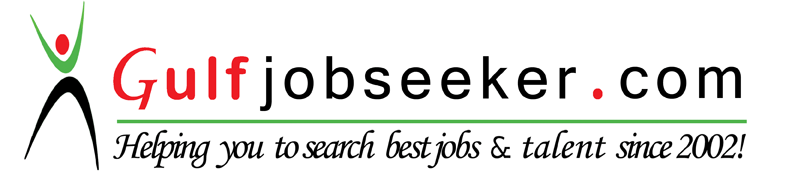 